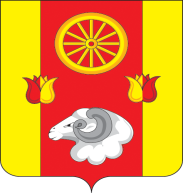  РОССИЙСКАЯ ФЕДЕРАЦИЯ
РОСТОВСКАЯ ОБЛАСТЬ РЕМОНТНЕНСКИЙ РАЙОНМУНИЦИПАЛЬНОЕ ОБРАЗОВАНИЕ«ПЕРВОМАЙСКОЕ СЕЛЬСКОЕ ПОСЕЛЕНИЕ»АДМИНИСТРАЦИЯ  ПЕРВОМАЙСКОГО СЕЛЬСКОГО ПОСЕЛЕНИЯПОСТАНОВЛЕНИЕ27.10.2021г.                                                       № 89                                              c. ПервомайскоеОб основных направлениях бюджетной и налоговой политики Первомайского сельского поселения на 2022 – 2024 годыВ соответствии со статьей 1842 Бюджетного кодекса Российской Федерации, статьей 20 Решения Собрания депутатов Первомайского сельского поселения от 27.04.2020  № 120 «Об утверждении Положения о бюджетном процессе в Первомайском сельском поселении Ремонтненского района», а также постановлением Администрации Первомайского сельского поселения от 07.06.2021 № 61 «Об утверждении Порядка и сроков составления проекта бюджета Первомайского сельского поселения Ремонтненского  района на 2022 год и плановый период  2023  и 2024 годов»,ПОСТАНОВЛЯЮ:1. Утвердить основные направления бюджетной и налоговой политики Первомайского сельского поселения на 2022 – 2024 годы согласно приложению.2. Сектору экономики и финансов Администрации Первомайского сельского поселения обеспечить разработку проекта местного бюджета на основе основных направлений бюджетной и налоговой политики Первомайского сельского поселения на 2022 – 2024 годы.3. Настоящее постановление вступает в силу со дня его официального опубликования.4. Контроль за выполнением настоящего постановления оставляю за собой.И.о. главы АдминистрацииПервомайского сельского поселения                                                       А.В. МатыченкоПостановление вносит сектор экономики и финансовАдминистрации Первомайского сельского поселенияПриложение к постановлениюАдминистрацииПервомайского сельскогопоселенияот 27.10.2021 № 89ОСНОВНЫЕ НАПРАВЛЕНИЯбюджетной и налоговой политики Первомайского сельского поселения Ремонтненского района  на 2022 год и на плановый период 2023 и 2024 годовНастоящие Основные направления сформированы с учетом положений Послания Президента Российской Федерации Федеральному Собранию Российской Федерации от 21.04.2021, указов Президента Российской Федерации от 07.05.2018 № 204 «О национальных целях и стратегических задачах развития Российской Федерации на период до 2024 года» и от 21.07.2020 № 474 «О национальных целях развития Российской Федерации на период до 2030 года», итогов реализации бюджетной и налоговой политики в 2020-2021 годах, основных направлений бюджетной, налоговой и таможенно-тарифной политики Российской Федерации на 2022 год и на плановый период 2023 и 2024 годов.Целью Основных направлений является определение условий и подходов, используемых для формирования проекта бюджета Первомайского сельского поселения Ремонтненского района на 2022 год и на плановый период 2023 и 2024 годов.1. Основные итоги реализациибюджетной и налоговой политики в 2020–2021 годахПриоритетом бюджетной политики в 2020 году являлось финансовое обеспечение расходов, связанных с ликвидацией коронавирусной инфекции, оказанием мер социальной поддержки гражданам, реализацией мер поддержки бизнеса, решением приоритетных задач, поставленных Губернатором Ростовской области и главой Администрации Первомайского сельского поселения Ремонтненского района.Учитывая особенности исполнения бюджета Первомайского сельского поселения Ремонтненского района в 2020 году, в целом сложилась положительная динамика показателей. По сравнению с 2019 годом рост по доходам составил 0,4 процента, или 43,4 тыс. рублей, по расходам – 2,8 процента, или 208,2 тыс. рублей. Превышение расходов над доходами (дефицит бюджета поселения)  составил 340,3 тыс. рублей..В 2020 году налоговая политика в Первомайском сельском поселении способствовала сохранению инвестиционной активности, созданию условий справедливой конкурентной среды, сокращению теневого сектора, совершенствованию и оптимизации системы налогового администрирования, стимулированию развития малого и среднего предпринимательства через специальные налоговые режимы.Наряду с федеральными мерами: перенос сроков уплаты налогов и сроков сдачи отчетности, полное списание налогов за второй квартал 2020 года, дополнительно на местном уровне для пострадавших отраслей:максимально снижены ставки по единому налогу на вмененный доход.Впервые был составлен перечень налоговых расходов и проведена их оценка, результаты учтены при формировании бюджета. В сфере бюджетных расходов приоритетным направлением являлось обеспечение расходов на социальную сферу. Расходы бюджета Первомайского сельского поселения Ремонтненского района на отрасли образования, культуры, спорта, социальную политику составили 38,0 процентов расходов или 4329,4 тыс. рублей.В полном объеме выполнены обязательства перед гражданами в части предоставления законодательно установленных социальных выплат и пособий. В 2020 году на реализацию 11 муниципальных программ Первомайского сельского поселения направлено 11205,9 тыс. рублей, или 98,4 процента всех расходов местного бюджета.Просроченная задолженность по обязательствам за счет средств бюджета Первомайского сельского поселения Ремонтненского района отсутствует.Долговая политика Первомайского сельского поселения Ремонтненского района в 2020 году была нацелена на обеспечение сбалансированности бюджета Первомайского сельского поселения Ремонтненского района в связи с ростом расходов, связанных с эпидемиологической ситуацией в результате распространения коронавирусной инфекции. За период I полугодия 2021 г. с учетом стабилизации экономики восстановился устойчивый рост налоговых и неналоговых доходов бюджета. Исполнение местного бюджета по доходам составило 6203,8 тыс. рублей, или 33,8 процента к годовому плану, с уменьшением от аналогичного периода 2020 года на 19,0 процентов. Расходы исполнены в сумме 6019,1 тыс. рублей, или 32,0 процента к годовому плану. По результатам исполнения профицит составил 184,7 тыс. рублей. Собственные доходы местного бюджета по итогам I полугодия 2021 г. исполнены в объеме 867,5 тыс. рублей, с ростом от аналогичного периода 2020 года на 60,0 процентов.Проведена оценка эффективности налоговых расходов Первомайского сельского поселения Ремонтненского района, обусловленных установленными до 01.01.2020 местными налоговыми льготами. Она осуществлялась кураторами налоговых расходов в рамках мониторинга реализации муниципальных программ Первомайского сельского поселения в соответствии с Порядком формирования перечня налоговых расходов Первомайского сельского поселения Ремонтненского района и оценки налоговых расходов Первомайского сельского поселенияР емонтненского района, утвержденным постановлением Администрации Первомайского сельского поселения Ремонтненского района от 20.11.2019 № 92.Наибольший объем налоговых расходов приходится на льготы субъектам малого предпринимательства. По результатам оценки налоговых расходов, проведенной в 2021 году, все налоговые льготы признаны эффективными, а стимулирующие льготы имеют положительный бюджетный эффект. 2. Основные цели и задачи бюджетной и налоговой политикина 2022 год и на плановый период 2023 и 2024 годовБюджетная и налоговая политика на 2022 год и на плановый период 2023 и 2024 годов сохранит свою направленность на достижение целей и решение задач, определенных указами Президента Российской Федерации от 07.05.2018 № 204 и от 21.07.2020 № 474, Посланием Президента Российской Федерации Федеральному Собранию Российской Федерации от 21.04.2021.В числе главных национальных целей развития страны на указанный период определены: сохранение населения, здоровье и благополучие людей, создание комфортной и безопасной среды для их жизни, а также условий и возможностей для самореализации и раскрытия таланта каждого человека.Основные направления бюджетной и налоговой политики сохраняют преемственность задач, определенных на 2021 год.По мере стабилизации экономической и санитарно-эпидемиологической ситуации основной целью является постепенный возврат к налоговому и финансовому климату, существовавшему до введения ограничительных мер.Параметры бюджета Первомайского сельского поселения Ремонтненского района на 2022 год и на плановый период 2023 и 2024 годов сформированы в благоприятных условиях, обусловленных увеличением поступлений налоговых и неналоговых доходов в 2021 году и опережающими темпами роста расходов бюджета Первомайского сельского поселения Ремонтненского района.В целях соблюдения финансовой дисциплины бюджетные проектировки планируются с учетом выполнения обязательств, предусмотренных соглашением о мерах по социально-экономическому развитию и оздоровлению муниципальных финансов Первомайского сельского поселения Ремонтненского района.Сохраняются требования по соблюдению бюджетного законодательства, предельного уровня муниципального долга и бюджетного дефицита, недопущению образования кредиторской задолженности.В этих целях необходимо обеспечить качественное планирование бюджета Первомайского сельского поселения Ремонтненского района и эффективное его исполнение.2.1. Налоговая политика Первомайского сельского поселения Ремонтненского района на 2022 год и на плановый период 2023 и 2024 годовНалоговая политика Первомайского сельского поселения Ремонтненского района на 2022 год и на плановый период 2023 и 2024 годов ориентирована на развитие доходного потенциала Первомайского сельского поселения Ремонтненского района на основе экономического роста и будет основываться на следующих приоритетах:1. Совершенствование механизма поддержки инвестиционных и инновационных проектов как основной базы для роста экономики Первомайского сельского поселения Ремонтненского района.2. Реализация существующего комплекса мер, направленных на формирование благоприятного инвестиционного климата и развитие конкурентоспособной инновационной экономики поселения. В трехлетней перспективе будет продолжена работа по укреплению доходной базы местного бюджета за счет наращивания стабильных доходных источников и мобилизации в местный бюджет имеющихся резервов.Продолжится взаимодействие органов местного самоуправления Первомайского сельского поселения с областными органами власти в решении задач по дополнительной мобилизации доходов за счет использования имеющихся резервов. Вектор деятельности направлен на обеспечение полноты уплаты налогов и выявление фактов умышленного занижения финансовых результатов для целей налогообложения, пресечение «теневой» экономики, нелегальной занятости, сокращение задолженности и применение полного комплекса мер принудительного взыскания задолженности, выявление и обеспечение постановки на налоговый учет всех потенциальных плательщиков и объектов налогообложения, привлечение к декларированию полученных доходов, эффективное использование имущества и земельных ресурсов.2.2. Региональные проекты, направленные на реализацию федеральных проектов по достижению целей национальных проектовВ приоритетном порядке будут предусмотрены бюджетные ассигнования на выполнение региональных проектов, направленных на реализацию федеральных проектов, входящих в состав национальных проектов. Это позволит сформировать ресурс на финансирование стратегических целей развития Ростовской области и Первомайского сельского поселения.Реализация муниципальных программ Первомайского сельского поселения Ремонтненского района с учетом проектных принципов управления потребует применения гибкой и комплексной системы управления бюджетными расходами, а также постоянного мониторинга за прозрачностью и эффективностью расходования выделяемых на их реализацию средств. Достижение целей региональных проектов должно быть обеспечено за счет реализации их мероприятий, сбалансированных по срокам, ожидаемым результатам и параметрам ресурсного обеспечения.В предстоящем периоде продолжится работа по повышению качества и эффективности реализации муниципальных программ Первомайского сельского поселения Ремонтненского района как основного инструмента стратегического целеполагания и бюджетного планирования. Дальнейшее развитие методологии формирования и реализации муниципальных программ Первомайского сельского поселения Ремонтненского района предполагает расширение практики внедрения принципов проектного управления.Продолжится интеграция региональных проектов в муниципальные программы Первомайского сельского поселения Ремонтненского района в целях достижения каждого результата регионального проекта, направленного на достижение соответствующих результатов реализации федеральных проектов, входящих в состав национальных проектов.2.3. Основные направления бюджетной политикив области социальной сферыВ числе основных целей, предусмотренных указами Президента Российской Федерации от 07.05.2018 № 204, от 21.07.2020 № 474, Посланием Президента Российской Федерации Федеральному Собранию Российской Федерации от 21.04.2021, определены задачи по увеличению численности населения страны, повышению уровня жизни граждан, создания комфортных условий для их проживания.Особое внимание направлено на здоровье и социальное благополучие граждан, снижение уровня бедности.В целях повышения уровня доходов граждан планируется уточнение расходов на оплату труда  в связи с необходимостью сохранения соотношения средней заработной платы отдельных категорий работников, установленного Указами Президента Российской Федерации от 07.05.2012 № 597 «О мероприятиях по реализации государственной социальной политики», от 01.06.2012 № 761 «О Национальной стратегии действий в интересах детей на 2012-2017 годы» и от 28.12.2012 № 1688 «О некоторых мерах по реализации государственной политики в сфере защиты детей-сирот и детей, оставшихся без попечения родителей», с показателем «среднемесячная начисленная заработная плата наемных работников в организациях, у индивидуальных предпринимателей и физических лиц (среднемесячный доход от трудовой деятельности)» по Ростовской области.В соответствии с планируемым внесением изменений в статью 1 Федерального закона от 19.06.2000 № 82-ФЗ «О минимальном размере оплаты труда» будет предусмотрено повышение расходов на заработную плату низкооплачиваемых работников.В целях ежегодного повышения оплаты труда работников муниципальных учреждений Первомайского сельского поселения Ремонтненского района, на которых не распространяется действие указов Президента Российской Федерации 2012 года, будет предусмотрена индексация расходов на прогнозный уровень инфляции.Бюджетная политика в Первомайском сельском поселении Ремонтненского района будет предусматривать все меры социальной поддержки граждан и повышение качества услуг в отраслях социальной сферы.2.3.1. КультураПродолжится финансовое  обеспечение деятельности муниципальных учреждений культуры, проведение  поселенческих мероприятий в области культуры.Приоритетной задачей, как и прежде, является охрана и сохранение объектов культурного наследия Первомайского сельского поселения Ремонтненского района.2.3.5. Физическая культура и спортВ данной сфере будет предусмотрен комплекс мер по развитию физической культуры и спорта в Первомайском сельском поселении.2.4. Национальная экономика и модернизацияжилищно-коммунального хозяйства2.4.1. Национальная экономикаОдним из основных приоритетов бюджетных расходов на предстоящий период по-прежнему остается финансовая поддержка национальной экономики. В этих целях планируется реализация социально значимых для Первомайского сельского поселения Ремонтненского района проектов. 2.4.2. Транспорт и дорожное хозяйствоПланирование расходов на дорожное хозяйство осуществляется на основании прогнозируемого объема поступлений доходов дорожного фонда Ремонтненского района, утвержденных Решением Собрания депутатов Ремонтненского района от 18.07.2013 № 262 «О муниципальном Дорожном фонд муниципального образования «Ремонтненского района»».2.4.3. Жилищно-коммунальное хозяйствоНа 2022 год и на плановый период 2023 и 2024 годов планируется значительная поддержка жилищно-коммунального хозяйства за счет средств областного бюджета, в том числе на мероприятия по:формированию современной городской среды, благоустройству общественных территорий населенных пунктов.3. Повышение эффективностии приоритизация бюджетных расходовБюджетная политика в сфере расходов будет направлена на безусловное исполнение действующих расходных обязательств, в том числе с учетом их приоритизации и повышения эффективности использования финансовых ресурсов.Главным приоритетом при планировании и исполнении расходов бюджета Первомайского сельского поселения Ремонтненского района является обеспечение всех конституционных и законодательно установленных обязательств государства перед гражданами в полном объеме.В целях создания условий для эффективного использования средств бюджета Первомайского сельского поселения Ремонтненского района  и мобилизации ресурсов продолжится применение следующих основных подходов:формирование расходных обязательств с учетом переформатирования структуры расходов бюджета Первомайского сельского поселения Ремонтненского района исходя из установленных приоритетов;разработка бюджета Первомайского сельского поселения Ремонтненского района на основе муниципальных программ Первомайского сельского поселения Ремонтненского района с учетом интегрированных в их структуру региональных проектов;обеспечение реструктуризации бюджетной сети, при условии сохранения качества и объемов муниципальных услуг;не установление расходных обязательств, не связанных с решением вопросов, отнесенных Конституцией Российской Федерации и федеральными законами к полномочиям органов местного самоуправления Российской Федерации;активное привлечение внебюджетных ресурсов, направление средств от приносящей доход деятельности, в том числе на повышение оплаты труда отдельным категориям работников, поименованных в указах Президента Российской Федерации 2012 года;совершенствование межбюджетных отношений.4. Основные подходык формированию межбюджетных отношенийМежбюджетные отношения в 2022 – 2024 годах будут направлены на содействие сбалансированности местного бюджета с учетом мер, принимаемых Администрацией Первомайского сельского поселения в рамках обязательств заключенных соглашений о мерах по социально-экономическому развитию и оздоровлению муниципальных финансов.Приоритетным направлением деятельности будет являться совершенствование межбюджетных отношений и дальнейшее развитие организации местного самоуправления, совершенствование системы разграничения полномочий исходя из изменений федерального законодательства и необходимости достижения задач, поставленных Указом Президента Российской Федерации от 07.05.2018 № 204.В целях повышения открытости и общественного участия граждан в управлении общественными финансами продолжится практика планирования бюджетных ассигнований в форме инициативного бюджетирования при непосредственном участии жителей Первомайского сельского поселения в решении вопросов местного значения. Будут продолжены мониторинг планирования и исполнения местных бюджетов, контроль за соблюдением требований бюджетного законодательства, отсутствием просроченной кредиторской задолженности.5. Обеспечение сбалансированности бюджета Первомайского сельского поселения Ремонтненского районаБюджетная политика будет направлена на обеспечение сбалансированности бюджета Первомайского сельского поселения Ремонтненского района.В условиях превышения расходов над доходами основным источником финансирования дефицита бюджета Первомайского сельского поселения Ремонтненского района, обеспечивающим его сбалансированность, будут выступать остатки средств бюджета на начало года.6. Совершенствование системы внутреннегомуниципального финансового контроля и контроля финансового органа в сфере закупокВ целях создания условий для повышения эффективности бюджетных расходов при осуществлении полномочий по внутреннему муниципальному финансовому контролю продолжится применение следующих основных подходов:применение единых федеральных стандартов внутреннего муниципального финансового контроля и единых форм документов, оформляемых органами внутреннего муниципального контроля;обеспечение подотчетности (подконтрольности) бюджетных расходов;применение риск-ориентированного подхода к планированию и осуществлению контрольной деятельности;обеспечение реализации задач внутреннего муниципального финансового контроля на всех этапах бюджетного процесса;обеспечение непрерывного процесса систематизации, анализа, обработки и мониторинга своевременного устранения нарушений, выявленных в ходе проведения контрольных мероприятий, и принятия объектами контроля мер, направленных на их недопущение впредь;совершенствование методологической базы осуществления муниципального финансового контроля, учет и обобщение результатов контрольной деятельности;повышение степени ответственности главных распорядителей и получателей за расходованием бюджетных средств.Внедрение и применение указанных механизмов будет способствовать совершенствованию финансового контроля, направленному на предупреждение нарушений в финансово-бюджетной сфере и сфере закупок, а также повышению финансовой дисциплины при использовании бюджетных средств.